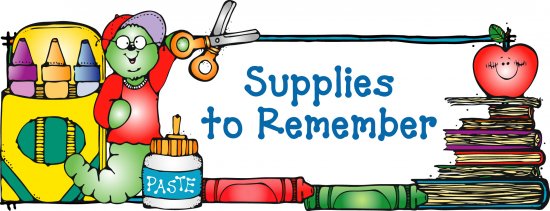                       A Backpack of your choice (without wheels)* 2 composition notebooks (black and white speckled)*6-24 count box of Crayola crayons*1 pack of Crayola markers*1 pack Crayola colored pencils*4 pack of pink pearl erasers*3 boxes of Kleenex*2 pack of glue sticks (6 pack)*1 pair of Fiskar scissors * 1 Picture folder of their choice for homework.* 2 boxes of 24 classic #2 U.S.A Gold or Ticonderoga pencils* 3-4 fine point dry erase markers (any color)* 1 pack highlighters* 1 tub of Clorox wipes* Small flashlight* Personal earbuds/headphones* PENCIL BOX Girls should bring                                                                  Boys should bring* hand sanitizer							  *Mr. Clean magic erasers* baby wipes                                                                              *1 packs zipper gallon size bags* paper plates, forks and paper towels                                          *cups, spoons, napkins* Ziploc sandwich bags                                                                *Hand sanitizer* 1 boxes Band-aids                                                                    *1 boxes Band-aids** No Individual pencil sharpeners**** No mechanical pencils**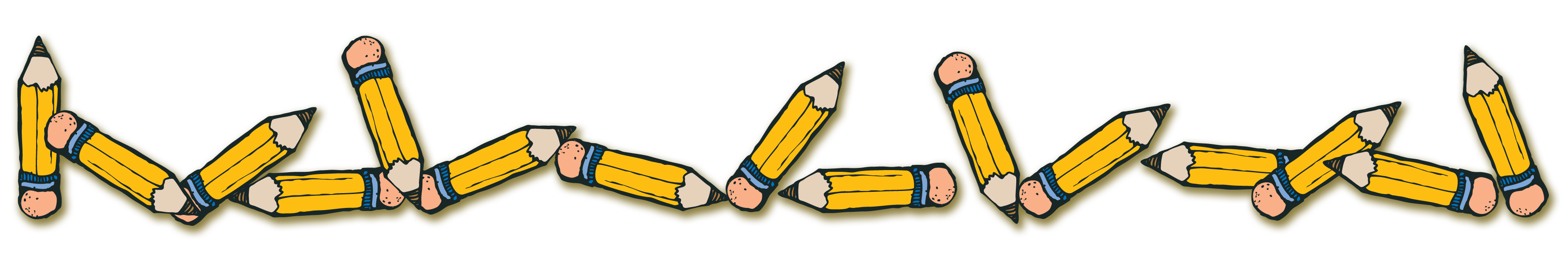               Thank you in advance!!!                              Mrs. Gullett & Mrs. Yates & Mrs. Hunt